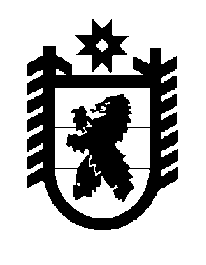 Российская Федерация Республика Карелия    ПРАВИТЕЛЬСТВО РЕСПУБЛИКИ КАРЕЛИЯРАСПОРЯЖЕНИЕот  6 октября 2017 года № 541р-Пг. Петрозаводск 	В соответствии с постановлением Правительства Республики Карелия от 26 июля 2017 года № 259-П «Об утверждении Порядка использования средств бюджета Республики Карелия, зарезервированных в составе утвержденных бюджетных ассигнований»: 	утвердить распределение бюджетных ассигнований на финансовое обеспечение расходных обязательств Республики Карелия, софинан-сирование которых осуществляется из федерального бюджета в рамках федеральных проектов и программ, проектов, предусматривающих использование средств некоммерческих организаций (в том числе международных и межрегиональных), на 2018 год согласно приложению 1 к настоящему распоряжению; утвердить распределение бюджетных ассигнований на финансовое обеспечение расходных обязательств Республики Карелия, софинан-сирование которых осуществляется из федерального бюджета в рамках федеральных проектов и программ, проектов, предусматривающих использование средств некоммерческих организаций (в том числе международных и межрегиональных), на 2019 год согласно приложению 2 к настоящему распоряжению. 
           Глава Республики Карелия                                                                А.О. ПарфенчиковРаспределениебюджетных ассигнований на финансовое обеспечение расходных обязательств Республики Карелия, софинансирование которых осуществляется из федерального бюджета в рамках федеральных                 проектов и программ, проектов, предусматривающих использование      средств некоммерческих организаций (в том числе международных и межрегиональных), на 2018 годРаспределениебюджетных ассигнований на финансовое обеспечение расходных обязательств Республики Карелия, софинансирование которых осуществляется из федерального бюджета в рамках федеральных                 проектов и программ, проектов, предусматривающих использование      средств некоммерческих организаций (в том числе международных и межрегиональных), на 2019 годПриложение 1 к распоряжению Правительства Республики Карелия от 6 октября 2017 года № 541р-П№ раздела или пунктаГлавный распорядитель средств бюджета Республики Карелия, проект, программа Сумма            (тыс. рублей)1.Министерство строительства, жилищно-комму-нального хозяйства и энергетики Республики Карелия 12 340,001.1.Федеральная целевая программа «Развитие Республики Карелия на период до 2020 года»12 340,001.1.1.Инфраструктурное обеспечение промышленной площадки на территории Петрозаводского городского округа Республики Карелия 12 340,00Итого12 340,002.Нераспределенный резерв77 660,00Приложение 2 к распоряжению Правительства Республики Карелия от 6 октября 2017 года № 541р-П№ раздела или пунктаГлавный распорядитель средств бюджета Республики Карелия, проект, программа Сумма            (тыс. рублей)1.Министерство строительства, жилищно-комму-нального хозяйства и энергетики Республики Карелия 12 072,001.1.Федеральная целевая программа «Развитие Республики Карелия на период до 2020 года»12 072,001.1.1.Инфраструктурное обеспечение промышленной площадки на территории Петрозаводского городского округа Республики Карелия 12 072,00Итого12 072,002.Нераспределенный резерв72 928,00